  «Духовно-нравственное воспитание -  основа формирования личности »Подсекина Наталья Васильевна,учитель истории, обществознания, ОРКСЭМуниципальное казенное общеобразовательное учреждение Березовская основная образовательная школаКыштовского района, Новосибирской областиВ настоящее время Россия переживает один из непростых исторических периодов. И самая большая опасность, подстерегающая наше общество сегодня, - не в смене политической системы, а в разрушении личности. Материальные ценности доминируют над духовными, поэтому у детей искажены представления о доброте, милосердии, великодушии, справедливости, гражданственности и патриотизме. Сегодня школа переживает драму воспитания. Рассыпались на глазах многие идеалы и ценности. Сегодня подрастающее поколение часто обвиняют в бездуховности, безверии, агрессивности, поэтому проблема духовно-нравственного воспитания так актуальна и выбор данной темы не был случайным.Высокий уровень детской преступности вызван общим ростом агрессивности и жестокости в обществе. Статистические данные показывают, что в России рождается 17% детей с психическими отклонениями, 15 млн. наркоманов, 35 млн. алкоголиков. На одного человека России приходится более 25 л алкоголя в год, тогда как при 8 л алкоголя в год начинается вырождение нации. Могут быть признаны здоровыми лишь 15-19% детей и подростков, не менее 75% детей и подростков нуждаются, в той или иной степени, в психиатрической помощи и лечении. По данным экспертов ЮНЕСКО и Всемирной организации здравоохранения, при коэффициенте жизнеспособности по шестибалльной шкале в России он составляет всего 1,4 балла. Это, по сути, смертный приговор нации. Поэтому, несомненно, вопросы духовного и нравственного воспитания подрастающего поколения выходят в нашем обществе на первый план.                                       Воспитание – одна из основных функций общества, это общественное явление, определяющее вид человеческой деятельности, который имеет осмысленный целенаправленный характер.                                         Воспитание – это передача общественно-исторического опыта новым поколениям с целью подготовки их к общественной жизни и творческой работе; целенаправленное систематическое воздействие на развитие человека с тем, чтобы подготовить его к выполнению определенных ролей в системе общественных отношений.Принципы воспитания:гуманистической направленности;природосообразности;культуросообразности;эффективности социального взаимодействия;ориентации воспитания на развитие социальной и культурной компетенции.Главной целью воспитательной деятельности учащихся является формирование личности, а личность и культура, как каждый из нас понимает, неразрывны. Ни для кого не секрет, что культурный человек — это человек, не только и не столько успешно обучающийся и образованный, сколько человек, способный сохранить и развить в себе нравственные ценности семьи, общества и человечества, демонстрируя их в повседневной жизни своим поведением, общением и т.д.                                                                Очень высоко оценивал нравственное воспитание Л.Н. Толстой: «Из всех наук, которые должен знать человек, главнейшая есть наука о том, как жить, делая как можно меньше зла и как можно больше добра». Часто наблюдая за поведением учеников на переменах, в столовой, на улице, транспорте мы приходим к размышлениям об их недостойных поступках. Мучаем себя вопросами: Ну почему они такие? Чего им не хватает? Почему они безнравственны? Как воспитывать таких детей? Назрела необходимость пересмотра основ духовно-нравственного воспитания. Нужен новый взгляд на саму сущность этого воспитания. Педагоги в тесном взаимодействии с семьей, с общественностью призваны формировать у подростков морально-нравственные критерии и принципы повседневной жизни. В этом и заключается сущность нравственного воспитания несовершеннолетних, которое осуществляется через процессы воспитания, обучения, саморазвития школьников с использованием комплекса воспитательных, образовательных, развивающих, психологических, физиологических, социальных мер и факторов. Нравственное воспитание эффективно осуществляется только как целостный процесс, соответствующий нормам общечеловеческой морали. Результатом этого процесса является формирование нравственно цельной личности, подразумевающей наличие свободной нравственной воли, умения владеть собой, обретения внутренней свободы и т.д. Нравственность формируется в мероприятиях, в повседневных отношениях и сложностях жизни, в которых ребенку приходится разбираться, делать выбор, принимать решения, совершать поступки. Очень многое зависит и от нравственного пространства, в котором формируется ребенок.Духовно-нравственное воспитание молодежи - неоспоримая и важнейшая опора всякого общества. Недостатки и упущения в нравственном воспитании наносят обществу непоправимый урон. Интеллектуальное развитие молодежи не представляет сегодня такой проблемы, как ее нравственное становление. Это обуславливается тем, что обучение основам наук в наше время происходит достаточно четко, планово и в обязательном порядке. Однако нравственное воспитание молодого поколения сильно отстает. А ведь именно нравственность должна стоять впереди и за собой вести интеллект.Общечеловеческие ценности:любовь к матери;патриотизм;любовь к Родине;свобода воли;добро и зло;самовоспитание;добродетель;совесть;надежда;Актуальность проблемы духовно- нравственного воспитания связана, по крайней мере, с четырьмя положениями:во-первых, наше общество нуждается в подготовке широко образованных, высоко нравственных людей, обладающих не только знаниями, но и прекрасными чертами личности;во-вторых, в современном мире маленький человек живет и развивается, окруженный множеством разнообразных источников сильного воздействия на него как позитивного, так и негативного характера, которые ежедневно обрушиваются на неокрепший интеллект и чувства ребенка, на еще только формирующуюся сферу нравственности;в-третьих, само по себе образование не гарантирует высокого уровня нравственной воспитанности, ибо воспитанность - это качество личности, определяющее в повседневном поведении человека его отношение к другим людям на основе уважения и доброжелательности к каждому человеку;в-четвертых, вооружение нравственными знаниями важно и потому, что они не только информируют ребенка о нормах поведения, утверждаемых в современном обществе, но и дают представления о последствиях нарушения норм или последствиях данного поступка для окружающих людей.Система нравственного воспитания включает в себя:во-первых, понимание и учёт в работе всех источников нравственного опыта воспитанников. Такими источниками являются: деятельность (учебная, общественно полезная), отношения между детьми в коллективе, отношения воспитанников с педагогами и родителями, эстетика быта, мир природы, искусства;во-вторых, правильное соотношение форм деятельности и просвещения на разных возрастных этапах;в-третьих, включение нравственных критериев в оценку всех без исключения видов деятельности и проявлений личности детейСильное влияние на нравственное развитие школьников в процессе обучения оказывает личность педагога.  В сознании ребенка откладываются поведение учителя, его жесты, манера одеваться, разговаривать; характер общения с ним, с другими учащимися, при различных обстоятельствах; как он держится с коллегами, как реагирует на удачи и неудачи одноклассников. Воспитатель, учитель требует от учащихся аккуратности, дисциплины, выполнения ими своих обязанностей. И от того, насколько требовательным, последовательным окажется педагог, будет зависеть и результат. При умелой организации и учебной, и внеучебной деятельности у учащихся формируются основы нравственного поведения, духовной культуры.Нравственный облик педагога раскрывается детям в системе его отношений к своей работе, к учащимся и другим людям, к самому себе. Примеры увлечённого, ответственного отношения к своему делу, принципиальности, чуткости и заботы в отношениях с коллегами и учащимися укрепляют в подростках веру в торжество морали. И, напротив, если учащиеся были свидетелями равнодушного или бестактного отношения педагога к кому-то, нравственному развитию подростков наносится существенный урон. Особенно важно не допускать, чтобы слова, даже искренние, страстные, расходились с его делами, поступками.Одним из важнейших принципов современной системы воспитания является опора на инициативу и творчество учащихся. Этот принцип реализуется в форме ученического самоуправления. Самоуправление играет важную роль в формировании нравственных качеств личности учащихся. Если ученик чувствует себя причастным к интересному и полезному делу, а не простым исполнителем чужих замыслов, идеи этого дела быстрее захватывают его, приобретают личностный смысл, становятся убеждениями.В Концепции духовно-нравственного воспитания российских школьников приведена система базовых национальных ценностей. Критерием их систематизации, разделения по определенным группам были выбраны источники нравственности и человечности, т.е. области общественных отношений, деятельности, сознания.Традиционными источниками нравственности являются:патриотизм, включающий в себя ценности: любовь к России; любовь к своему народу; любовь к своей «малой Родине»; служение Отечеству;социальная солидарность — свобода личная и национальная; доверие к людям; справедливость; милосердие; доброта; честь; честность; достоинство;гражданственность — правовое государство; гражданское общество; долг перед Отечеством, старшими поколениями, семьей; закон и правопорядок; свобода совести и вероисповедания;семья — любовь и верность; здоровье; достаток; почитание родителей: забота о старших и младших; продолжение рода;труд и творчество — творчество и созидание; целеустремленность и настойчивость; трудолюбие; бережливость;наука — познание; истина; научная картина мира; экологическое сознание;искусство и литература включает ценности: красота, гармония, духовный мир человека, нравственный выбор, смысл жизни, эстетическое развитие;природа — жизнь, родная земля, заповедная природа, планета Земля;человечество — мир во всем мир, многообразие культур и народов, прогресс человечества, международное сотрудничество.Важно, чтобы школьники получали представление обо всей системе национальных ценностей, могли видеть, понимать и принимать духовно-нравственную культуру российского общества во всем ее многообразии и национальном единстве. А для этого необходимо, чтобы каждая из выше обозначенных групп базовых ценностей составляла целевую программу воспитания.При определении направлений нравственного воспитания старшеклассников очень важно понять, как сегодня молодое поколение определяет характер и содержание завтрашнего дня России, насколько несёт в себе дух нового времени.Обычно и в семье, и в школе на первое место ставится изучение основ наук. А на последующее - наука о том, как стать человеком, т.е. как быть благородным и добросердечным.Как показывает жизненный опыт, воспитание дает высокие результаты там, где есть для этого добротная почва. Воспитание – это посев зерна: чем лучше природная почва, тем богаче урожай.Можно сколько угодно придумывать и организовывать для детей грандиозные мероприятия, полагая, что они несут воспитательный эффект, но так и не добиться этого эффекта, потому что ребёнок не научился «видеть» и «слышать» то доброе, что ему предлагают другие.Каждодневную жизнь школьников, развитие их отношений необходимо организовывать так, чтобы они основывались на самых высоких нравственных нормах и требованиях. Целесообразно, начиная с младшего школьного возраста, учить детей умению анализировать ход и результаты совместной с другими деятельности.Другим важным источником нравственного опыта школьников является разнообразная внеклассная работа. В ней создаются особенно благоприятные условия для включения учащихся в систему реальных нравственных отношений взаимопомощи, ответственности, принципиальной требовательности. Известно, что такие нравственные черты личности, как мужество, ответственность, гражданская активность, единство слова и дела нельзя воспитать только в рамках учебного процесса. Для становления этих качеств необходимы жизненные ситуации, требующие непосредственного проявления ответственности, принципиальности и инициативы. Такие ситуации чаще возникают во внеучебной деятельности.Краеведение – одна из форм воспитания духовно-нравственной личности.В этом направлении работа ведется, но не достаточно. Не все учащиеся знают о малой родине, родном крае, не знакомы в достаточной степени с его прошлым и настоящим. Чтобы повысить познавательный интерес к истории края, его прошлому, настоящему и будущему, к природе родного края в школе необходимо организовать факультативные занятия, и внеурочную деятельность по более глубокому изучению истории родного края, малой родины.Важнейшим источником жизненного опыта школьников являются внутрисемейные отношения, отражающие нравственные установки, духовные ценности родителей. Возможности воспитателя в перестройке неблагоприятных внутрисемейных отношений ограничены. Однако воспитатель может восполнить таким детям недостаток эмоционального комфорта особой теплотой, вниманием, заботой в школе. В каждой семье свои устои, своя религия. В каждой семье по-своему понимают мир, жизнь, людей, вечные ценности. И важно не сравнивать, кто правильнее живёт. Педагог должен помочь ребёнку осознавать своё место в семье, в школе, в мире.Из страны детства все мы уходим в большую жизнь, насыщенную радостью и страданием, минутами счастья и горя. Способность радоваться жизни и умение мужественно переносить трудности закладывается в раннем детстве. Дети чутки и восприимчивы ко всему, что их окружает, а достичь им нужно очень многого. Очень хочется, чтобы детство наших детей было счастливым. На детских рисунках всегда нарисовано большое оранжевое солнце, синее-синее небо, густая зеленая трава.Во все века люди высоко ценили нравственную воспитанность. Глубокие социально- экономические преобразования, происходящие в современном обществе, заставляют нас размышлять о будущем России, о ее молодежи.Судьбы целых народов зависят иногда от характера воспитанности и нравственных убеждений, хотя при этом уровень знаний имеет далеко не первостепенное значение. Важная истина заключается в том, что если нет доброго воспитания, то рухнет даже могущественное государство.Духовно-нравственное воспитание, утверждение идеалов добра, милосердия и справедливости, - являются важнейшей миссией не только религиозной организации, но и общества в целом. Такие ценности во все времена скрепляли наше Отечество, формировали национальные традиции и моральные устои. Сегодня они позволяют России сохранить свои исторические корни и культурно-духовную самостоятельность.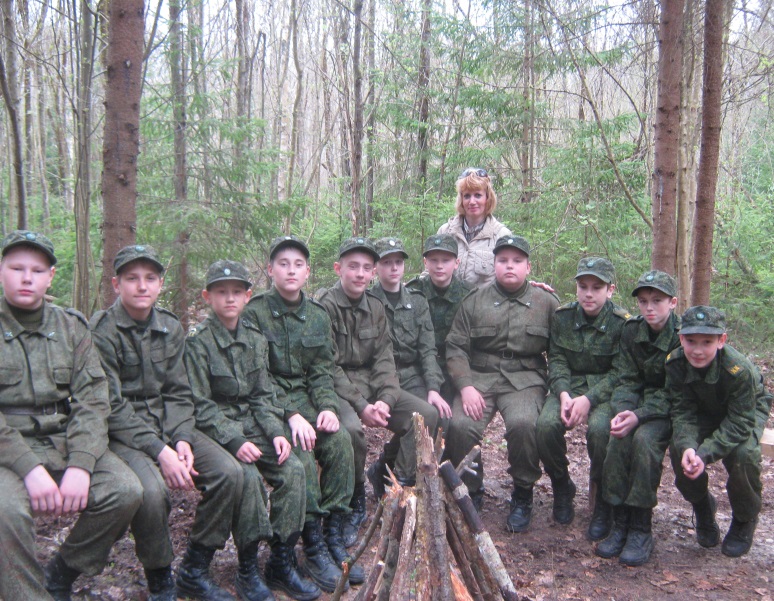 